Grundschule Gerolzhofen 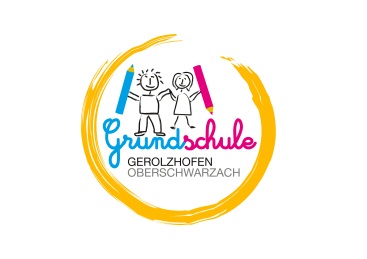 Lülsfelder Weg 6, 97447 Gerolzhofen, Tel.: 09382/310070, E-Mail: verwaltung@gs-gerolzhofen.deAntrag zum Besuch des offenen Ganztages im Schuljahr 2021/22Den Antrag bitte ausgefüllt an die Schule schicken!Angaben zum KindName:Vorname:Geburtsdatum:Klasse:Angaben zum KindStaatsangehörigkeit:Religionszugehörigkeit:Religionszugehörigkeit:Religionszugehörigkeit:Angaben zum KindAdresse:Adresse:Adresse:Adresse:Angaben zum KindKrankenversichert bei:Krankenversichert bei:Krankenversichert bei:Krankenversichert bei:Angaben zum KindAngaben zum KindSchulweg:    zu Fuß        mit dem Bus        anders, nämlichSchulweg:    zu Fuß        mit dem Bus        anders, nämlichSchulweg:    zu Fuß        mit dem Bus        anders, nämlichSchulweg:    zu Fuß        mit dem Bus        anders, nämlichErziehungsberechtigteName:Vorname:ErziehungsberechtigteName:Vorname:ErziehungsberechtigteAnschrift:Anschrift:ErziehungsberechtigteTelefonverbindungen: Handy:ErziehungsberechtigteE-Mail:E-Mail:ErziehungsberechtigteFamiliensituation:       verheiratet                   allein erziehend                                      Mutter berufstätig       Vater berufstätigFamiliensituation:       verheiratet                   allein erziehend                                      Mutter berufstätig       Vater berufstätigInteressen,  LeistungsstandBesondere Interessen und Neigungen:(z. B. Musikinstrument, Sportart, Hobby)Interessen,  LeistungsstandSchwächen/Probleme in folgenden Bereichen:(z. B. auch AD(H)S, Legasthenie)BegründungMein Kind soll in den offenen Ganztag, weil ... (z. B. familiäre Situation, alleinerziehend, Förderung notwendig in ...)BegründungBegründungBegründungwichtige HinweiseDas gemeinsame Mittagessen gehört zum pädagogischen Konzept der Schule und muss von mir/uns bezahlt werden. Mein Kind hat … eine Allergie (welche?) …………………………………………………………………. muss eine Diät einhalten (welche?) .................................................................Buchungsmöglichkeiten         Montag bis Donnerstag ist das Unterrichtsende um 15.30 Uhr, bei Abholung der Kinder auch früher                      möglich!ErklärungWir sind uns/ich bin mir darüber im Klaren, dass mein/unser Kindmit der Anmeldung für den offenen Ganztag keinen Anspruch auf Aufnahme besitzt,bei fortgesetztem Fehlverhalten entsprechend vom offenen Ganztag ausgeschlossen werden kann,mit dem Eintritt in den offenen Ganztag dieser verpflichtend bis Schuljahresende besuchen muss,und außerdem …die anfallenden Kosten für das Mittagessen monatlich (z. Zeit 3,50 € / pro Mahlzeit) per Banküberweisung an die Schule gezahlt werden muss.Es gilt eine Probezeit bis 23.12.2021OrtDatumUnterschrift Erziehungsberechtigte/n